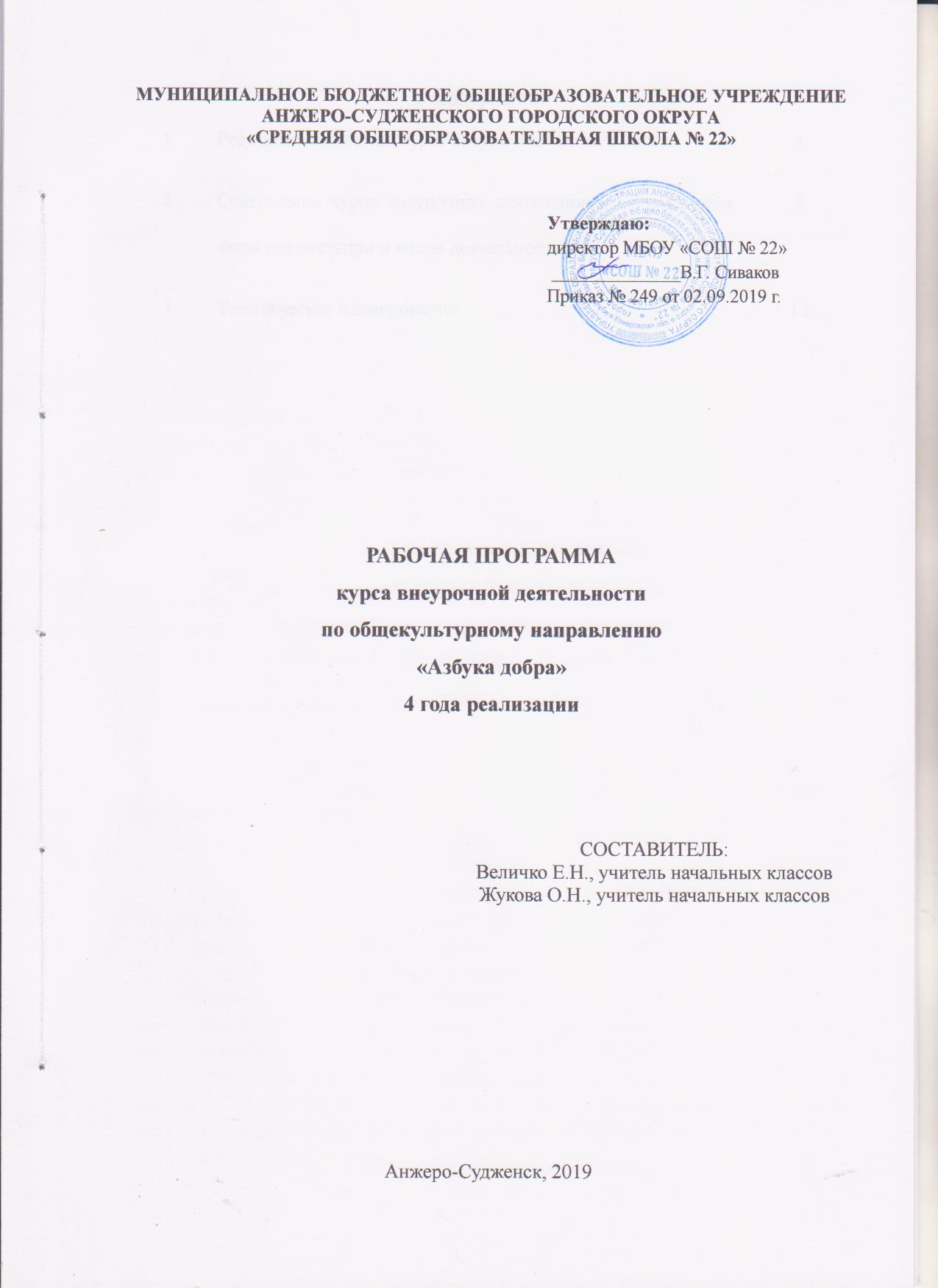 Содержание.
Результаты освоения курса внеурочной деятельности  Личностные результаты:1) формирование основ российской гражданской идентичности, чувства гордости за свою Родину, российский народ и историю России, осознание своей этнической и национальной принадлежности; формирование ценностей многонационального российского общества; становление гуманистических и демократических ценностных ориентаций;2) формирование целостного, социально ориентированного взгляда на мир в его органичном единстве и разнообразии природы, народов, культур и религий;3) формирование уважительного отношения к иному мнению, истории и культуре других народов;4) развитие самостоятельности и личной ответственности за свои поступки, в том числе в информационной деятельности, на основе представлений о нравственных нормах, социальной справедливости и свободе;5) формирование эстетических потребностей, ценностей и чувств;6) развитие этических чувств, доброжелательности и эмоционально-нравственной отзывчивости, понимания и сопереживания чувствам других людей;7) развитие навыков сотрудничества со взрослыми и сверстниками в разных социальных ситуациях,умения не создавать конфликтов и находить выходы из спорных ситуаций;8) формирование установки на безопасный, здоровый образ жизни, наличие мотивации к творческому труду, работе на результат, бережному отношению к материальным и духовным ценностям.Метапредметные результаты:1) овладение способностью принимать и сохранять цели и задачи  деятельности, поиска средств ее осуществления; 2) освоение способов решения проблем творческого и поискового характера; 3) формирование умения планировать, контролировать и оценивать действия в соответствии с поставленной задачей и условиями ее реализации; определять наиболее эффективные способы достижения результата; 4) освоение начальных форм познавательной и личностной рефлексии; 5) активное использование речевых средств и средств информационных и коммуникационных технологий (далее - ИКТ) для решения коммуникативных и познавательных задач; 6) овладение навыками смыслового чтения текстов различных стилей и жанров в соответствии с целями и задачами; осознанно строить речевое высказывание в соответствии с задачами коммуникации и составлять тексты в устной и письменной формах; 7) готовность слушать собеседника и вести диалог; готовность признавать возможность существования различных точек зрения и права каждого иметь свою; излагать свое мнение и аргументировать свою точку зрения и оценку событий; 8) определение общей цели и путей ее достижения; умение договариваться о распределении функций и ролей в совместной деятельности; осуществлять взаимный контроль в совместной деятельности, адекватно оценивать собственное поведение и поведение окружающих; Содержание курса внеурочной деятельности с указанием форм организации и видов деятельности1 год реализации  (модуль 1)2 год реализации (модуль 2)3 год реализации (модуль 3)4 год реализации (модуль 4)Тематическое планирование1Результаты освоения курса внеурочной деятельности32Содержание курса внеурочной деятельности  с указанием форм организации и видов деятельности53Тематическое планирование13№СодержаниеФормы организацииВиды деятельности1Этика общенияЛюбимые сказки. Объяснение пословиц.Волшебные слова. Разговор о вежливости. Игра «Вежливо - невежливо». Мексиканская сказка «Вежливый кролик». Сказка Л.Н.Толстого «Белка и волк».Режим дня. Средства гигиены.Правила поведения на улицеЗолотое правило этики. Рассказ В.Осеевой «Кто наказал его?». Познавательная беседа. Этическая беседа. Ролевая игра.Дидактическая игра. Инсценировка.Дидактическая играКоллективно-творческое дело.Досуговое общениеПознавательнаяИгроваяКраеведческаяСоциальная2ЭтикетИз истории правил этикета.Простые правила этикета.Повседневный этикет.Веселые правила хорошего тона.Сказка об Этикете.Стихотворение С.Михалкова «Одна рифма».  А.Барто «Почему телефон занят». Игра «Можно - нельзя».Знакомство с книгой А.Гольдниковой «Хорошие манеры в рисунках и примерах». Игра «Любимые блюда» и чем их есть. Игра «Волшебное зеркало».Презентация. Познавательная беседа.Слушание сказки и её обсуждение.Инсценировка.Ролевая игра.Художественная выставка.Социально -моделирующие игры.ИгроваяПознавательнаяДосуговое общение3Этика отношений с окружающимиПословицы. Составление пословиц из частей. Золотое правило этикета.Создание живой картины.Любимый уголок родной  Отчизны.Карта мест отдыха. Стихотворения о Родине. Песня «С чего начинается Родина?». Рисунки о любимом месте.Пословицы и поговорки разных народов.Стихотворение Лившица «Разговор».Е. Благинина «В тишине». Собирательный образ мамы. Репродукции, музыкальные произведения о природе. Народные изречения о природе.Дидактическая игра.Социально -моделирующие игры.Познавательная беседа. Художественная выставка.Игра – праздник.Инсценировка.Концертный залХудожественная выставкаДосуговое общениеХудожественное творчествоИгровая Познавательная КраеведческаяСоциальная4Этика отношений в коллективеПравила для всех «Уважая человека, уважаешь себя».Мой класс – мои друзья.О дружбе мальчиков и девочек.«За что наказали» и «За что поощрили».Игра «Светофор». Рассказ В.Осеевой «Долг».Игры «Собери букет», «Прополка сорняков». Сочинение песенки о дружбе.Рассказ Е.Пермяка «Надѐжный человек».Создание книги мудрости.Этическая беседа.Игры на внимание.Инсценировка.Интеллектуальные игрыДискуссия.Коллективно-творческое дело.Концертный залПознавательнаяИгроваяДосуговое общениеСоциальная№СодержаниеФормы организацииВиды деятельности1Этика общенияРазговор о вежливости. Что значит быть воспитанным? Путешествие в сказку Волкова «Волшебник Изумрудного города». Что такое доброта, смелость. Доброта, добрые поступки. Добро творить – себя веселить. Правило «Поступай всегда так, как бы ты хотел, чтобы поступали по отношению к тебе».Объяснение пословицы: «Делу – время, потехе - час». Доброжелательность и равноправие в отношениях. – Волшебное правило: «Чего в другом не любишь, того и сам не делай».Познавательная беседа.  Ролевая игра. Художественная выставка.Дидактическая игра.Инсценировка.Коллективно-творческое дело.Досуговое общение.ПознавательнаяИгроваяСоциальная2ЭтикетЧто такое этикет?Путешествие по лабиринту этикетных правил. Объяснение пословицы: «Уважая человека – уважаешь себя».Путешествие в страну ЭтикетаЭтикетные ситуации. - Правила этикета в магазине, транспорте.ПДД. Игра «Светофор».	Путешествие на лесную полянку. Правила поведения в лесу, на лугу, на речке.Презентация. Инсценировка.Познавательная беседа.Социально -моделирующие игры.Ролевая игра. ЭкскурсияКоллективно-творческое дело. Концертный залИгроваяПознавательнаяДосуговое общение. Краеведческая.Социальная. 3Этика отношений с окружающимиКому и как мы можем дарить радость. От чего зависит настроение. Правила создания хорошего настроения.Создание газеты «вежливости». Сказка С. Маршака «Двенадцать месяцев».Правила общения со взрослыми и сверстниками.Фотогаллерея «Мой самый лучший друг». Кого я могу назвать своим лучшим другом. Советы-пословицы о добре. Добрый совет другу. Познавательная игра.Познавательная беседа. Дискуссия.Практическое занятиеПрезентация. Мультфильм.Концертный залСоциально -моделирующие игры.ИгроваяПознавательнаяДосуговое общениеТрудоваяДосугово-развлекательная.Социальная.4Этика отношений в коллективеКак провели каникулы. Общеколлективная цветопись настроения. Как можно улучшить настроение. Песня «Настоящий друг».Разговор с волшебным зеркальцем: «Свет мой, зеркальце, скажи, да всю правду доложи. Что мне посоветуют ребята в классе?»Советы для мальчиков и для девочек. Классный коллектив. Правила взаимоотношений в классном коллективе. Парк, лес. Правила поведения. Подарок коллективу. Оформление газеты.Этическая беседа. Познавательная игра.Инсценировка. ЭкскурсияКоллективно-творческое дело.Концертный зал.ПознавательнаяИгроваяСоциальное творчествоСоциальнаяДосугово-развлекательная.СодержаниеФормы организацииВиды деятельности1Этика общенияЧто означает это слово «здравствуйте!»? Встреча с феями Добра и Зла. «Превращение» слов (жадность - щедрость, грубость – нежность и т.п.). Добрые поступки вокруг. Песня кота Леопольда о добрых делах.  Добрые слова и добрые поступки. Каждый интересен.Уважение к себе и окружающим.Познавательная беседа. ИграЭтическая беседа.Инсценировка.Просмотр видео-отрывка и беседа. Слушание рассказа и его обсуждениеКоллективно-творческое дело.ПознавательнаяИгроваяСоциальная.Досуговое общение2ЭтикетЭтикет – свод правил	поведения человека	в разных жизненных	ситуациях.Правила этикета за столом.Правила этикета в общественных местах (улица, магазин, транспорт, театр, музей, библиотека).Как решать семейные проблемы.Чистый ручеек вашей речиЭтическая беседа.Инсценировка.Познавательная беседа. Экскурсия.Познавательная игра.Коллективно-творческое дело. Концертный залПознавательнаяИгровая.Социальная.Досугово-развлекательная.3Этика отношений с окружающимиДуша – это наше творение. Наши качестваВолшебные двери сердца – Двери добра и доверия.Размышление о главном в человеке. Все мы разные, у каждого свое  представление о жизни. Каждый человек индивидуален.  Расскажи нам о себе. Помоги понять себяНаше настоящее (чувства, поступки, жизнь). Тепло дома твоего. Цветы,  цветы  –  в  них  Родины душаРолевая играИгры на основе загадокКонцертный залПознавательная беседа. Этическая беседа.Инсценировка.Дидактическая игра. Художественная выставка.  Концертный залЭкскурсия.Коллективно-творческое дело. Художественное творчествоПознавательнаяИгроваяДосугово-развлекательная.Краеведческая.Досуговое общениеСоциальная. 4Этика отношений в коллективеКоллектив начинается с меня.Как жить в коллективе. Правила для всех. Радость общая.Качества, которыми надо обладать.Путешествие по лабиринту мудрых откровений.Вот и стали добрей и умней (заключительный праздник со всеми элементами этической направленности)Этическая беседа.Познавательная беседа. Социально- моделирующие игры.Коллективно-творческое дело.СочинениеКонцертный залПознавательнаяСоциальная.Игровая Социальное творчествоПроблемно-ценностное общениеДосугово-развлекательная.СодержаниеФормы организацииВиды деятельностиЭтика общенияОглянись внимательно вокруг. Нравственные поступки. Качества людей: гордость, скромность, достоинство. Совесть воспитать трудно, а обманывать легко.Рассматривание понятий гражданин, гражданственность, гражданская активность. Труд воспитывает человека, а плоды его труда украшают жизнь.  Даже будни может труд сделать праздничными днями.Познавательная беседа.Инсценировка.Просмотр видео-отрывка и беседа. Ролевые игрыПрезентация. ПознавательнаяДосуговое общениеИгроваяЭтикетИстории русского этикета. Нормы этикета. «Обычай – деспот меж людей». Работа с пословицами.Важные советы в этике поведения для мальчиков и для девочек.Высказывание впечатлений о незнакомом человеке по фотографии.Умение разговаривать – искусство весьма не простое.Правила сервировки праздничного стола, умения вести себя за столом.Доброта – глубокое и широкое понятие(чуткость, отзывчивость, деликатность)Познавательная беседа. Инсценировка.Спортивные игрыЭтическая беседа.Социально- моделирующие игры.ИгроваяПознавательнаяСпортивно- оздоровительнаяПроблемно-ценностное общениеСоциальная.Этика отношений с окружающими«Поспешай делать добро» - Изречения, пословицы на тему добра. «Думай хорошо, и мысли созреют в добрые поступки». Добрые поступки. Мужество. Добро и зло.Родительский дом. Как избежать проявления в семье лени, грубости, несдержанности, каприз, претензий. Повседневные обязанности.Наши мамы. Печали, душевные огорчения наших мам. Радость и любовь. О тех, кто сердце отдал людям.  Самая чистая, и светлая любовь – это любовь к матери и к Родине. Разговор о воевавших и отстоявших нашу Родину от бед и невзгод. Умей быть щедрым. Любовь и забота о других – вот основа человеческой щедрости.Добрыми делами славен человек.Ролевая играИгры на основе загадокПознавательная беседа.Инсценировка.Коллективно-творческое дело. Концертный залЭкскурсия.Художественное творчествоПознавательнаяИгроваяСоциальная. Досугово-развлекательная.Краеведческая.Досуговое общениеЭтика отношений в коллективеРасскажи мне обо мне.Присмотритесь друг к другу.  Один за всех и все за одного – надежно, радостно, легко.Основа детского коллектива -товарищество, солидарность, единство, общность интересов, общие дела. О дружбе мальчиков и девочек. Разговор о нормах этического отношения мальчиков и девочек. «Не хуже других» - как понять? Скажи себе сам. Важныенравственные качеств   для человека.Храни достоинство свое повсюду, человек!Разговор за круглым столом. Достойный человек не тот, у кого нет недостатков, а тот, у кого есть достоинство. Этическая беседа.Коллективно-творческое дело.Познавательная беседа. Инсценировка.СочинениеДискуссияСоциальная.ИгроваяПознавательнаяПроблемно-ценностное общениеСоциальное творчество№ п/пНаименование темыМодуль/количество часов Модуль/количество часов Модуль/количество часов Модуль/количество часов Всего№ п/пНаименование темы1 2 3 4Всего1Этика общения7787292Этикет8888323Этика отношений с окружающими99109374Этика отношений в коллективе91081037Итого33343434135